Complete this form to add new vaccines to a local immunisation programme that has previously been approved in the Auckland region.Allow up to four weeks for your application to be processed.Refer to the Ministry of Health Immunisation Handbook for more information.SECTION 1 Please complete entire sectionSECTION 1 Please complete entire sectionProgramme reference numberName(s) of programme manager(s)Organisation nameStreet addressPostal addressPhoneEmailSECTION 2 Please write all responses on a separate sheet of paperSECTION 2 Please write all responses on a separate sheet of paper1List the names of the vaccines to be added to this programme.(List each vaccine by generic name rather than brand. Note any combination vaccines.)2Describe what pre-vaccination information is provided to individuals, either verbally or in writing, (including consent and vaccine information)?(Attach copies of all forms and written information)3Describe what information will be provided to the vaccinee post-vaccination (including provision of emergency care)?(Attach copies of all forms and written information)SECTION 3Please read the declaration and signSECTION 3Please read the declaration and signI understand that as programme manager I am responsible for ensuring that the procedures and resources referenced in this application are in place when vaccinations are delivered.I understand that as programme manager I must promptly inform Auckland Regional Public Health Service before any changes are made to the programme referenced in this application.I understand that this programme must comply with the requirements stated in the Ministry of Health Immunisation Handbook, including current cold chain accreditation (refer to “Immunisation standards for vaccinators and guidelines for organisations offering immunisation services” and “Authorised vaccinators delivering a local immunisation programme”).I declare that all the information that I have provided is true and correct at the time of application.I understand that as programme manager I am responsible for ensuring that the procedures and resources referenced in this application are in place when vaccinations are delivered.I understand that as programme manager I must promptly inform Auckland Regional Public Health Service before any changes are made to the programme referenced in this application.I understand that this programme must comply with the requirements stated in the Ministry of Health Immunisation Handbook, including current cold chain accreditation (refer to “Immunisation standards for vaccinators and guidelines for organisations offering immunisation services” and “Authorised vaccinators delivering a local immunisation programme”).I declare that all the information that I have provided is true and correct at the time of application.Signature(s) of programme manager(s)(To insert a digital signature, click the image in the centre below.)DateSEND YOUR APPLICATION FORM AND REQUIRED DOCUMENTS TO ARPHSEmail:	vaccinator@adhb.govt.nzPost: 	Vaccinator AuthorisationAuckland Regional Public Health ServicePrivate Bag 92 605Auckland 1149IF YOU HAVE ANY QUESTIONSIf you need more information, refer to the Ministry of Health Immunisation Handbook.  If you still need more information, contact us.Email vaccinator@adhb.govt.nz or phone (09) 623 4600 ext. 27091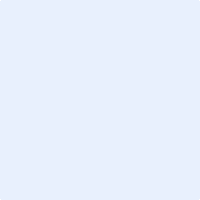 